О ПЕРСОНАЛЬНОМ СОСТАВЕ ПЕДАГОГИЧЕСКИХ РАБОТНИКОВ С УКАЗАНИЕМУРОВНЯ ОБРАЗОВАНИЯ, КВАЛИФИКАЦИИ И ОПЫТА РАБОТЫ, В ТОМ ЧИСЛЕ:Фамилия, имя, отчествоБорисова Людмила АлександровнаДата рождения15.11.1961Фотография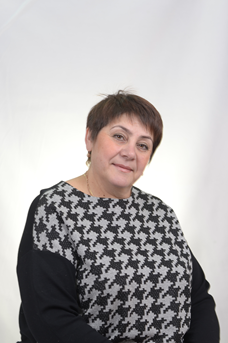 Занимаемая должность (должности)преподавательСведения об образованииВысшее, Петропавловский педагогический институт им. К.Д.УшинскогоНаименование образовательной программы (код, наименование профессии, специальности/специальностей), в реализации которых участвует педагогический работник08.02.01 Строительство и эксплуатация зданий и сооружений09.02.05 Прикладная информатика (по отраслям)13.02.11 Техническая эксплуатация и обслуживание электрического и электромеханического оборудования (по отраслям)21.02.19 Землеустройство22.02.02 Металлургия цветных металлов38.02.01 Экономика и бухгалтерский учет (по отраслям)40.02.01 Право и организация социального обеспечения42.02.01 РекламаПреподаваемые дисциплиныФизическая культураКвалификационная категорияВКК –  по 21 февраля 2027г. (приказ № 253-Д, от 03.03.2022)                                                                                                                                                                                                                                                                                                                                                                                                                                                                                                          Ученое степень, звание (при наличии)-Наименование направления подготовки и (или) специальностиУчитель физкультурыДанные о повышении квалификации и (или) профессиональной переподготовке (при наличии)18.11 – 22.11.2019г. – ГАОУ ДПО СО «ИРО» «Технологии практико-ориентированного обучения в соответствии с ФГОС СПО - 4» (40ч.)17.01.23-24.01.23 ГАПОУ СО «УГК им. И.И. Ползунова» Основы педагогической деятельности педагогов профессионального обучения (16 часов)Общий стаж работы44 года  (с 1979г.)Стаж работы по специальности40 летСтаж работы в ОУ19 лет (с 2004г.)Стажировка21.03.-25.05.2018  МАОУ СОШ № 4Фамилия, имя, отчествоБушуев Владимир ГеннадьевичДата рождения06.01.1957ФотографияЗанимаемая должность (должности)преподавательСведения об образованииВысшее, Уральский Трудового Красного Знамени политехнический институт им. С.М. КироваНаименование образовательной программы (код, наименование профессии, специальности/специальностей), в реализации которых участвует педагогический работник08.02.01 Строительство и эксплуатация зданий и сооружений13.02.11 Техническая эксплуатация и обслуживание электрического и электромеханического оборудования (по отраслям)21.02.19 Землеустройство22.02.02 Металлургия цветных металловПреподаваемые дисциплины (модули)Техническая механика, Инженерная графика, Строительные материалы и изделия, проектирование зданий и сооружений, ПМ 01 Участие в проектировании зданий и сооружений, ПМ 02 Выполнение технологических процессов на объекте капитального строительства, МП 03 Организация деятельности структурных подразделений при выполнении строительно-монтажных работ. Квалификационная категорияСЗД Ученое степень, звание (при наличии)-Наименование направления подготовки и (или) специальностиИнженер - строительДанные о повышении квалификации и (или) профессиональной переподготовке (при наличии)-Общий стаж работы36 летСтаж педагогической работы 3 годаСтаж работы в ОУ3 года  15.Стажировка-Фамилия, имя, отчествоГараева Альфира МавлавиевнаДата рождения10.12.1973Фотография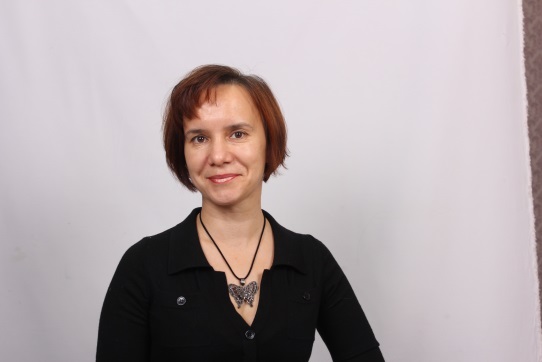 Занимаемая должность (должности)преподавательСведения об образованииВысшее, Карагандинский государственный университет им. Е.А.БукетоваНаименование образовательной программы (код, наименование профессии, специальности/специальностей), в реализации которых участвует педагогический работник08.02.01 Строительство и эксплуатация зданий и сооружений09.02.05 Прикладная информатика (по отраслям)13.02.11 Техническая эксплуатация и обслуживание электрического и электромеханического оборудования (по отраслям)21.02.19 Землеустройство22.02.02 Металлургия цветных металлов38.02.01 Экономика и бухгалтерский учет (по отраслям)40.02.01 Право и организация социального обеспечения42.02.01 РекламаПреподаваемые дисциплины (модули)Иностранный языкИностранный язык в профессиональной деятельностиКвалификационная категорияВКК по 31.05.02026 Приказ № 569-Д от 07.06.2021Ученое степень, звание (при наличии)-Наименование направления подготовки и (или) специальностиУчитель английского языкаДанные о повышении квалификации и (или) профессиональной переподготовке (при наличии)24.02-10.03.2021 - ГАОУ ДПО СО «ИРО» «Методики анализа образовательных результатов обучающихся, обученные  с использованием дистанционных образовательных технологий» (32ч.)Общий стаж работы25 года (с 1998)Стаж педагогической работы 25 лет (с 1998)Стаж работы в ОУ9 лет (с 2014г.)Стажировка01.09 – 01.11.2017г. МАОУ СОШ №4 – 72ч.Фамилия, имя, отчествоГейтман Вера ГеннадьевнаДата рождения22.05.1959Фотография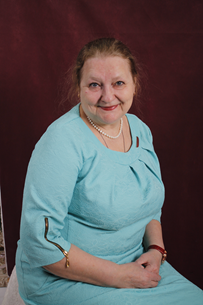 Занимаемая должность (должности)преподавательСведения об образованииВысшее, Свердловский государственный ордена Знак Почета  педагогический институтНаименование образовательной программы (код, наименование профессии, специальности/специальностей), в реализации которых участвует педагогический работник08.02.01 Строительство и эксплуатация зданий и сооружений09.02.05 Прикладная информатика (по отраслям)13.02.11 Техническая эксплуатация и обслуживание электрического и электромеханического оборудования (по отраслям)21.02.19 Землеустройство22.02.02 Металлургия цветных металлов38.02.01 Экономика и бухгалтерский учет (по отраслям)40.02.01 Право и организация социального обеспечения42.02.01 РекламаПреподаваемые дисциплиныГеография, биология, ОБЖ, экология, химия, безопасность жизнедеятельности, экологические основы природопользования, экономическая география, основы экологического праваКвалификационная категорияВКК по 3 ноября 2025г. Приказ № 829-Д от 16.11.2020Ученое степень, звание (при наличии)-Наименование направления подготовки и (или) специальностиУчитель географии и биологииДанные о повышении квалификации и (или) профессиональной переподготовке (при наличии)08.11 - 12.11.2021 – ГАОУ ДПО СО «ИРО» «Организация учебной деятельности обучающихся при изучении учебных дисциплин общеобразовательного цикла в пределах освоения образовательных программ СПО» - 40ч.Общий стаж работы42 годСтаж педагогической работы 42 годСтаж работы в ОУ10 лет (с 2013)Стажировка10.09 – 20.09.2019г - АО «УЭМ» для преподавателей спец. и общеобраз. дисциплин УГК им. И.И.Ползунова  - 39ч. 01.10 – 12.10.2018г. – МАОУ СОШ № 9 – «Использование современных методик преподавания естественно – научных дисциплин» - 72ч.Фамилия, имя, отчествоГейтман Екатерина ВитальевнаДата рождения11.10.1983Фотография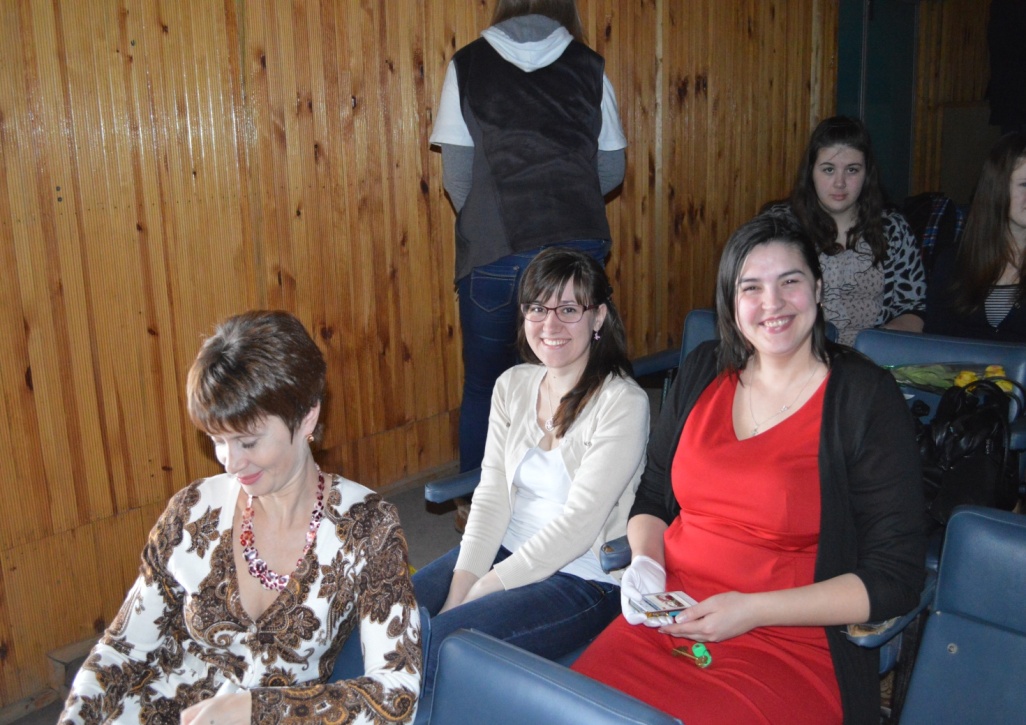 Занимаемая должность (должности)Преподаватель, педагог - организаторСведения об образованииВысшее, Российский государственный профессионально -  педагогический университетНаименование образовательной программы (код, наименование профессии, специальности/специальностей), в реализации которых участвует педагогический работник42.02.01 РекламаПреподаваемые дисциплины«Технология производства рекламы», «Рекламный текст», «Реклама в сфере применения», ПМ.01«Разработка и создание дизайна рекламной продукции», ПМ.02 «Производство рекламной продукции»Квалификационная категорияВКК по 28 марта 2027 года Приказ № 340-Д от 06.04.2022Ученое степень, звание (при наличии)-Наименование направления подготовки и (или) специальности44.03.04 Профессиональное обучение(по отраслям)-бакалаврДанные о повышении квалификации и (или) профессиональной переподготовке (при наличии)11.11. – 12.11.2019 ГАОУ ДПО СО «ИРО» «Классный час как эффективная форма воспитательной работы с детьми и подростками» - 16ч.24.10.22-03.11.22 ГАОУ ДПО СО «ИРО»  Профилактика девиантного поведения у подростков и молодежи в образовательной среде – 72 часаОбщий стаж работы22 годСтаж педагогической работы 9 летСтаж работы в ОУ10 лет (с 2013)Стажировка21.01.-02.02.2019г. – Рекламная группа «Рекламный МИКС»  – «Освоение новых профессиональных технологий в сфере печатной рекламной продукции» - 72ч.Фамилия, имя, отчествоГеревенкова Елена ПетровнаДата рождения10.08.1964Фотография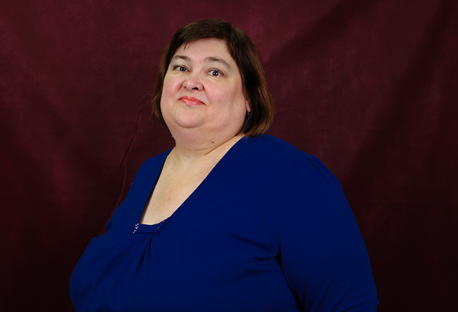 Занимаемая должность (должности)ПреподавательСведения об образованииВысшее, Кустанайский  педагогический институт имени 50-летия СССРНаименование образовательной программы (код, наименование профессии, специальности/специальностей), в реализации которых участвует педагогический работник08.02.01 Строительство и эксплуатация зданий и сооружений09.02.05 Прикладная информатика (по отраслям)13.02.11 Техническая эксплуатация и обслуживание электрического и электромеханического оборудования (по отраслям)21.02.19 Землеустройство22.02.02 Металлургия цветных металлов38.02.01 Экономика и бухгалтерский учет (по отраслям)40.02.01 Право и организация социального обеспечения42.02.01 РекламаПреподаваемые дисциплиныМатематика, информатика, физика, информационные технологии в профессиональной деятельности, экономическая статистикаКвалификационная категорияВКК по 27 марта 2028 года, Приказ № 432-Д от 07.04.2023Ученое степень, звание (при наличии)-Наименование направления подготовки и (или) специальностиУчитель математики  и физикиДанные о повышении квалификации и (или) профессиональной переподготовке (при наличии)16.02 – 19.02.2021г. – ГАОУ ДПО СО «ИРО» «Задачи с экономическим содержанием на уроках математики как средство развития функциональной грамотности обучающихся» - 32ч.Общий стаж работы36 летСтаж педагогической работы 36 летСтаж работы в ОУ19 лет (с 2004)Стажировка13.11 – 30.11 2017г. - ГАУ СОН СО «Центр социальной помощи семьям и детям г. В-Пышма» по направлению «Информационные системы» - 72ч.10.09 – 20.09.2019г. АО «УЭМ» для преподавателей спц. И общеобраз. Дисциплин УГК им. И.И.Ползунова – 39ч.Фамилия, имя, отчествоДмитриева Разия ГаптулхазыевнаДата рождения06.11.1964Фотография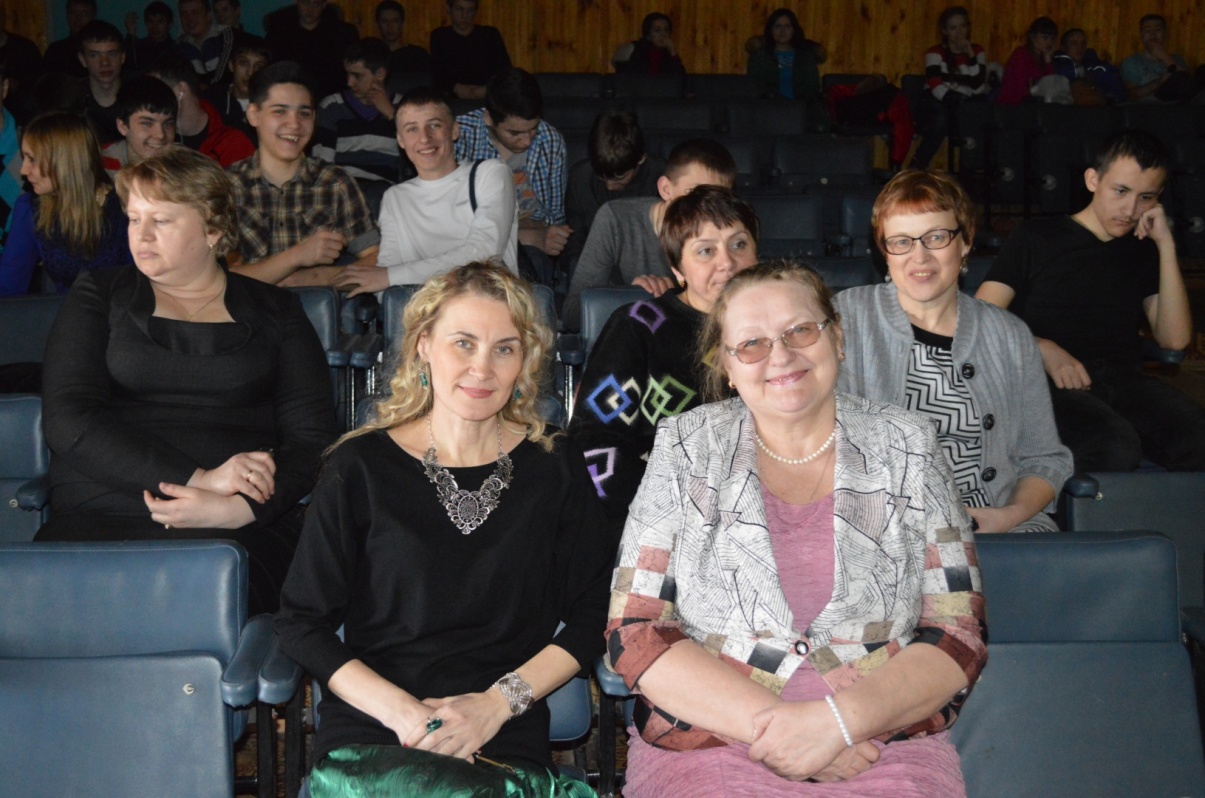 Занимаемая должность (должности)ПреподавательСведения об образованииВысшее, Уральский государственный университете им. А.М. Горького,  1988г.Наименование образовательной программы (код, наименование профессии, специальности/специальностей), в реализации которых участвует педагогический работник08.02.01 Строительство и эксплуатация зданий и сооружений09.02.05 Прикладная информатика (по отраслям)13.02.11 Техническая эксплуатация и обслуживание электрического и электромеханического оборудования (по отраслям)21.02.19 Землеустройство22.02.02 Металлургия цветных металлов38.02.01 Экономика и бухгалтерский учет (по отраслям)40.02.01 Право и организация социального обеспечения42.02.01 РекламаПреподаваемые дисциплиныФизика, естествознание, астрономия, техническая механика, сметное дело, статистикаКвалификационная категорияВКК по 28 марта 2027, Приказ №340-Д от 06.04.2022г.Ученое степень, звание (при наличии)-Наименование направления подготовки и (или) специальностиФизик, преподавательДанные о повышении квалификации и (или) профессиональной переподготовке (при наличии)14.09-30.10.2020г. – ГАПОУ СО «Екатеринбургский экономико – технологический колледж» «Практика и методика реализации образовательных программ СПО» - 262ч.18.11 – 18.12.2020г. – федеральное государственное бюджетное образовательное учреждение высшего образования «Уральский государственный педагогический университет» «Современный урок в цифровой среде для обучающихся в СПО» - 72чОбщий стаж работы43 года (с 1980г.)Стаж педагогической работы  35 года (с 1988г.)Стаж работы в ОУ20 лет (с 2003г.)Стажировка 10.09 – 20.09.2019г. АО «УЭМ» для преподавателей спц. И общеобраз. Дисциплин УГК им. И.И.Ползунова – 39ч.Фамилия, имя, отчествоЗамошникова Мария ЮрьевнаДата рождения26.08.1971Фотография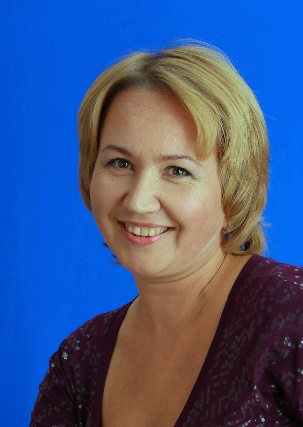 Занимаемая должность (должности)ПреподавательСведения об образованииВысшее, Нижнетагильская государственная социально - педагогическая академия,  2008г.Наименование образовательной программы (код, наименование профессии, специальности/специальностей), в реализации которых участвует педагогический работник08.02.01 Строительство и эксплуатация зданий и сооружений13.02.11 Техническая эксплуатация и обслуживание электрического и электромеханического оборудования (по отраслям)21.02.19 Землеустройство42.02.01 РекламаПреподаваемые дисциплиныРисунок с основами перспективы, Живопись с основами цветоведения, история изобразительного искусства, композиция, инженерная графикаКвалификационная категория1КК по 23 июня 2025 годаПриказ № 539-Д от 02.07.2020г.Ученое степень, звание (при наличии)-Наименование направления подготовки и (или) специальностиУчитель изобразительного искусстваДанные о повышении квалификации и (или) профессиональной переподготовке (при наличии)05.06-08.08.2019г. – Уральский институт повышения квалификации и переподготовки «Учитель технологии. Технологии проектирования и реализации учебного процесса в основной и средней школе с учетом требований ФГОС» - 340ч.10.11- 10.12. 2020г. – ГАПОУ СО «УГК им. И.И. Ползунова» - «Технологии бизнес – проектирования» (с учетом стандарта Ворлдскиллс по компетенции «Предпринимательство») – 144ч.Общий стаж работы32 год (c 1991г.)Стаж педагогической работы 31 год (c 1992г.)Стаж работы в ОУ5 лет (с 2018г.)Стажировка-Фамилия, имя, отчествоЗахарова Елена АнатольевнаДата рождения15.02.1970Фотография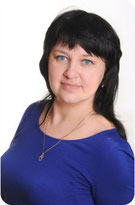 Занимаемая должность (должности)ПреподавательСведения об образованииВысшее, Уральский государственный профессионально педагогический университет, 1995г. «Профессиональное обучение, специальные и технические дисциплины»;Уральский государственный технический университет – УПИ, 2001г.Наименование образовательной программы (код, наименование профессии, специальности/специальностей), в реализации которых участвует педагогический работник21.02.19 Землеустройство38.02.01 Экономика и бухгалтерский учет (по отраслям)40.02.01 Право и организация социального обеспеченияПреподаваемые дисциплиныЭкономика организации, статистика, финансы денежное обращение и кредит, налоги и налогообложение, основы бухгалтерского учета, аудит, документационное обеспечение управления, ПМ 01 «Документирование хозяйственных операций и ведение бухгалтерского учета активов организации», ПМ 03 «Проведение расчетов с бюджетом и внебюджетными фондами»Квалификационная категорияВКК по 22 мая 2028г.Приказ №674-Д от 02.06.2023г.Ученое степень, звание (при наличии)-Наименование направления подготовки и (или) специальностиИнженер – педагог;Инженер – экономист, программист по специальности «Информационные системы в экономике»Данные о повышении квалификации и (или) профессиональной переподготовке (при наличии)16.11- 09.12. 2020г. – ГАПОУ СО «УГК им. И.И. Ползунова» - «Программирование мехатронных линий» (с учетом стандарта Ворлдскиллс по компетенции «Мехатроника») – 144ч.31.10-09.11.2022г. ФГБОУ ДПО СО «ИРО» Педагогическая деятельность в профессиональном обучении, среднем профессиональном образовании и дополнительном профессиональном образовании. Вариативный модуль: «Электронное обучение и обучение с использованием дистанционных образовательных технологий», обучение с использованием дистанционных технологий – 56 часовОбщий стаж работы28 лет Стаж педагогической работы  28 летСтаж работы в ОУ3 годаСтажировка-Фамилия, имя, отчествоИкрина Татьяна ВикторовнаДата рождения28.07.1964Фотография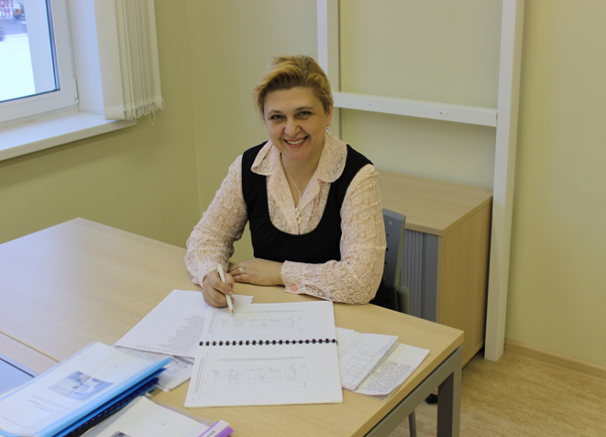 Занимаемая должность (должности)ПреподавательСведения об образованииВысшее, Свердловский инженерно -  педагогический институт (СИПИ), 1986г. «Электроэнергетика»;Уральский государственный педагогический университет, 2001г., «Тифлопедагогика» Наименование образовательной программы (код, наименование профессии, специальности/специальностей), в реализации которых участвует педагогический работник08.02.01 Строительство и эксплуатация зданий и сооружений13.02.11 Техническая эксплуатация и обслуживание электрического и электромеханического оборудования (по отраслям)21.02.19 Землеустройство22.02.02 Металлургия цветных металловПреподаваемые дисциплиныТехническое регулирование и контроль качества электрического и электромеханического оборудования,  техническая эксплуатация электрического и электромеханического оборудования, электроснабжение отрасли, электротехника и электроника, физика.Квалификационная категорияПреподаватель – ВКК по 27 ноября 2025 года Приказ № 904-Д от 10.12.2020Методист – 1КК по 29 декабря 2025 г.Приказ № 21-Д от 19.01.2021г.Ученое степень, звание (при наличии)-Наименование направления подготовки и (или) специальностиЭлектроэнергетика (инженер – педагог); тифлопедагогДанные о повышении квалификации и (или) профессиональной переподготовке (при наличии)16.11- 09.12. 2020г. – ГАПОУ СО «УГК им. И.И. Ползунова» - «Программирование мехатронных линий» (с учетом стандарта Ворлдскиллс по компетенции «Мехатроника») – 144ч.Общий стаж работы44 года (с 1979г)Стаж педагогической работы  37 лет (с 1986г)Стаж работы в ОУ18 лет (с 2005г.)Стажировка 11.03. – 18.05. 2018 МАОУ СОШ №4 - «Физика и астрономия в рамках освоения основных образовательных программ» - 72ч.;10.09 – 20.09.2019г. АО «УЭМ» - для преподавателей спц. и общеобраз. дисциплин УГК им. И.И.Ползунова - 39ч.Фамилия, имя, отчествоКиселева Дарья ДмитриевнаДата рождения29.09.1984Фотография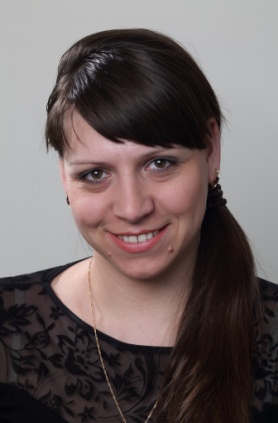 Занимаемая должность (должности)ПреподавательСведения об образованииВысшее, Институт профессиональных бухгалтеров и аудиторов России, 2013г.;Академия труда и социальных отношений г. Москва по специальности «Экономика труда»Наименование образовательной программы (код, наименование профессии, специальности/специальностей), в реализации которых участвует педагогический работник21.02.19 Землеустройство38.02.01 Экономика и бухгалтерский учет (по отраслям)40.02.01 Право и организация социального обеспеченияПреподаваемые дисциплиныСтраховое дело, менеджмент, экономика организации, ПМ 02 «Ведение бухгалтерского учета источников формирования активов, выполнение работ по инвентаризации активов и финансовых обязательств организации», ПМ 04 «Составление и  использование бухгалтерской отчетности», ПМ 05 «Выполнение работ по одной или нескольким профессиям рабочих, должностям служащих, основы предпринимательской деятельности, документационное обеспечение управления».Квалификационная категория1КК по 29 декабря 2025г.Приказ № 21-Д от 19.01.2021г.Ученое степень, звание (при наличии)-Наименование направления подготовки и (или) специальностиГлавный бухгалтер коммерческой организации, экономист, преподавательДанные о повышении квалификации и (или) профессиональной переподготовке (при наличии)19.10.2020 – 17.02.2021г. – ООО «Инфоурок» «Педагог СПО. Теория и практика реализации ФГОС нового поколения» - 540ч.Общий стаж работы20 лет (с 2003г.)Стаж педагогической работы  4 года с 2019г.Стаж работы в ОУ4 года с 2019г.Стажировка Директор ИП. «Д.Д. Киселева»Фамилия, имя, отчествоКонева Любовь МихайловнаДата рождения09.07.1964Фотография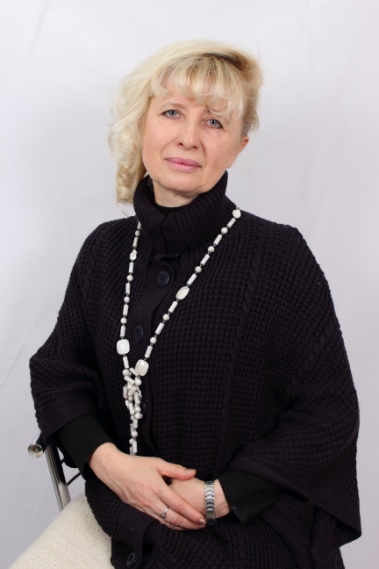 Занимаемая должность (должности)ПреподавательСведения об образованииВысшее, Новосибирский ордена Трудового Красного Знамени институт инженеров железнодорожного транспорта, 1988Наименование образовательной программы (код, наименование профессии, специальности/специальностей), в реализации которых участвует педагогический работник08.02.01 Строительство и эксплуатация зданий и сооружений13.02.11 Техническая эксплуатация и обслуживание электрического и электромеханического оборудования (по отраслям)21.02.19 ЗемлеустройствоПреподаваемые дисциплиныОхрана труда, инженерная графикаКвалификационная категорияВКК по 26.12.2027г.Приказ № 15-Д от 16.01.2023г.Ученое степень, звание (при наличии)-Наименование направления подготовки и (или) специальностиИнженер путей сообщения, строитель, преподавательДанные о повышении квалификации и (или) профессиональной переподготовке (при наличии)08.02 – 12.02.2021г. ГАОУ ДПО СО «ИРО» «Профессиональное воспитание и социализация обучающихся в профессиональных образовательных организациях (проектное управление)- 40ч.Общий стаж работы43 года (с 1980г.)Стаж педагогической работы  29 лет  (с 1994г.)Стаж работы в ОУ19 лет (с 2004г.)Стажировка  10.09 – 20.09.2019г. АО «УЭМ» для преподавателей спц. И общеобраз. Дисциплин УГК им. И.И.Ползунова – 39ч.11.07.2022 – «ЗНАНИО» СМИ - независимая международная аттестация со сдачей тестирования по теме «Педагогические методики: активное обучение»Фамилия, имя, отчествоКунгурова  Ольга ПавловнаДата рождения11.08.1976Фотография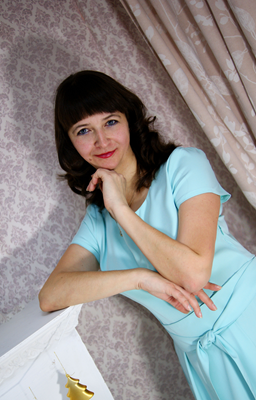 Занимаемая должность (должности)ПреподавательСведения об образованииВысшее, ГОУ ВПО «Российский государственный профессионально – педагогический университет», 2006 по специальности «Экономическая теория»Наименование образовательной программы (код, наименование профессии, специальности/специальностей), в реализации которых участвует педагогический работник21.02.19 Землеустройство38.02.01 Экономика и бухгалтерский учет (по отраслям)40.02.01 Право и организация социального обеспеченияПреподаваемые дисциплиныЭкономика, обществознание (включая экономику и право), основы социологии и политологии, введение в специальность, основы экономики, документационное обеспечение управления, обществознание, финансы, денежное обращение и кредит, экономика организации, финансовое право, налоговое право.Квалификационная категорияВКК по 28.03.2027г.Приказ № 340-Д от 06.04.2022Ученое степень, звание (при наличии)-Наименование направления подготовки и (или) специальностиЭкономист Данные о повышении квалификации и (или) профессиональной переподготовке (при наличии)20.11 – 14.12.2020г. – ГАПОУ СО «УГК им. И.И. Ползунова» доп.профес. программа «Современные маркетинговые технологии и основы интернет – маркетинга» (с учетом стандарта Ворлдскиллс по компетенции «Интернет – маркетинг»)- 144ч.;27.11 – 15.12.2021г. - ООО «Инфоурок» «Экономика и право: налоги и налогообложение» - 72ч.Общий стаж работы24 года Стаж педагогической работы 18 лет  Стаж работы в ОУ21 год (с 2002г.)Стажировка 04.12-20.12.2017г. – ГАУ СОН СО «Центр соц. помощи семьям и детям г. В-Пышма» - 72ч.;05.02-21.02.2018г. – СОООПГ «Равенство» - 72ч.Фамилия, имя, отчествоМиннебаев Андрей МинсабировичДата рождения12.09.1965Фотография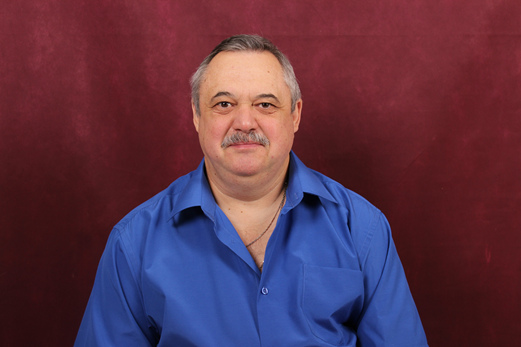 Занимаемая должность (должности)ПреподавательСведения об образованииВысшее, Нижнетагильский государственный педагогический институт, 1995г.Наименование образовательной программы (код, наименование профессии, специальности/специальностей), в реализации которых участвует педагогический работник08.02.01 Строительство и эксплуатация зданий и сооружений09.02.05 Прикладная информатика (по отраслям)13.02.11 Техническая эксплуатация и обслуживание электрического и электромеханического оборудования (по отраслям)21.02.19 Землеустройство22.02.02 Металлургия цветных металлов38.02.01 Экономика и бухгалтерский учет (по отраслям)40.02.01 Право и организация социального обеспечения42.02.01 РекламаПреподаваемые дисциплиныОсновы философии, история, теория государства и права, трудовое право, гражданское право, конституционное право, административное право, семейное право, гражданский процесс, уголовное право, ПМ 01 Обеспечение реализации прав гражданина в сфере пенсионного обеспечения и социальной защиты, ПМ 02 Организационное обеспечение деятельности учреждений социальной защиты населения и органов Пенсионного фонда Российской Федерации. Квалификационная категорияВКК по 27 марта 2028г. Приказ № 432-Д от 07.04.2023г.Ученое степень, звание (при наличии)-Наименование направления подготовки и (или) специальностиУчитель истории, обществознания и праваДанные о повышении квалификации и (или) профессиональной переподготовке (при наличии)29.04-26.05.2020г. – ООО «Московский институт профессиональной переподготовки и повышения квалификации педагогов» «Особенности преподавания гражданского права с учетом ФГОС» - 108ч.18.11.-18.12.2020 ФГБОУ ВО «УрГПУ» Современный урок в цифровой среде для обучающихся в СПО – 72 часа.Общий стаж работы41 год (с 1982)Стаж педагогической работы 33 года (1990)Стаж работы в ОУ16 лет (с 2007)Стажировка13.11-30.11.2017 ГАУ СОН СО «Центр социальной помощи семьям и детям г. В-Пышма» по направлению «Право и организация социального обеспечения» - 72 ч.Фамилия, имя, отчествоПольне Ольга ЮрьевнаДата рождения10.09.1964Фотография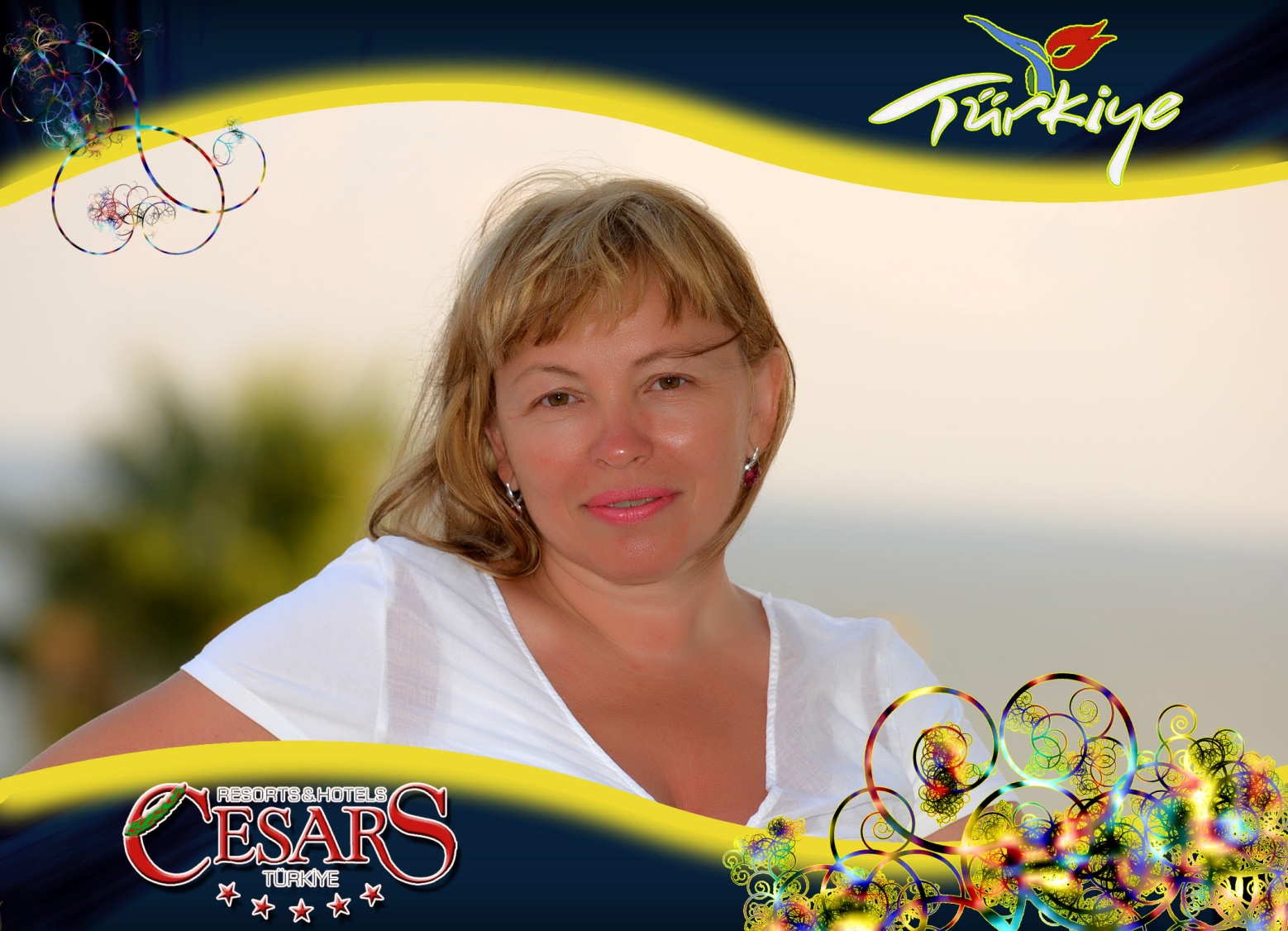 Занимаемая должность (должности)ПреподавательСведения об образованииВысшее, Свердловский государственный ордена Знак Почета  педагогический институт, 1986г.Наименование образовательной программы (код, наименование профессии, специальности/специальностей), в реализации которых участвует педагогический работник08.02.01 Строительство и эксплуатация зданий и сооружений09.02.05 Прикладная информатика (по отраслям)13.02.11 Техническая эксплуатация и обслуживание электрического и электромеханического оборудования (по отраслям)21.02.19 Землеустройство22.02.02 Металлургия цветных металлов38.02.01 Экономика и бухгалтерский учет (по отраслям)40.02.01 Право и организация социального обеспечения42.02.01 РекламаПреподаваемые дисциплиныМатематика, менеджментКвалификационная категорияВКК по 22 мая 2028г.Приказ № 674-Д от 02.06.2023г.Ученое степень, звание (при наличии)-Наименование направления подготовки и (или) специальностиУчитель математики; менеджмент (по отраслям)Данные о повышении квалификации и (или) профессиональной переподготовке (при наличии)24.02-10.03.2021 - ГАОУ ДПО СО «ИРО» «Методики анализа образовательных результатов обучающихся, обученные  с использованием дистанционных образовательных технологий» (32ч.)Общий стаж работы38 лет (с 1985)Стаж педагогической работы 38 лет (с 1985)Стаж работы в ОУ20 лет (с 2003)Стажировка21.03-25.05.2018г. - МАОУ СОШ № 4 – 72ч.Фамилия, имя, отчествоПономарева Оксана ВладимировнаДата рождения25.11.1975Фотография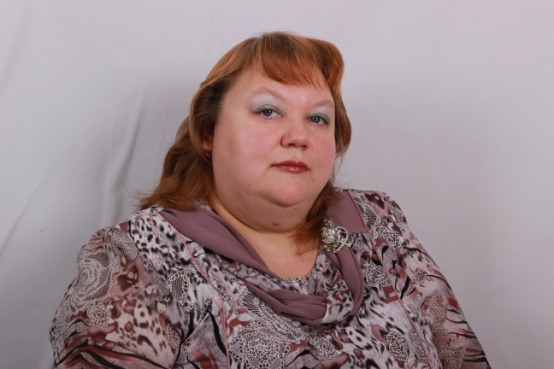 Занимаемая должность (должности)ПреподавательСведения об образованииВысшее, Уральский государственный профессионально-педагогический университет, специальность «Социальная педагогика», квалификация социальный педагог, 1999 г.Наименование образовательной программы (код, наименование профессии, специальности/специальностей), в реализации которых участвует педагогический работник08.02.01 Строительство и эксплуатация зданий и сооружений09.02.05 Прикладная информатика (по отраслям)13.02.11 Техническая эксплуатация и обслуживание электрического и электромеханического оборудования (по отраслям)21.02.19 Землеустройство22.02.02 Металлургия цветных металлов38.02.01 Экономика и бухгалтерский учет (по отраслям)40.02.01 Право и организация социального обеспечения42.02.01 РекламаПреподаваемые дисциплиныПсихология делового общения, психология общения; культурология, основы социологии и политологии, основы философии, менеджмент, юридическая психология, психология социально – правовой  деятельности.Квалификационная категорияВКК по 28 марта 2027 г. Приказ №340-Д от 06.04.2022Ученое степень, звание (при наличии)-Наименование направления подготовки и (или) специальностиСоциальная педагогика; Психология; Преподаватель гражданско – правовых дисциплинДанные о повышении квалификации и (или) профессиональной переподготовке (при наличии)08.02.-12.02.2021 ГАОУ ДПО СО «ИРО» - «Профессиональное воспитание и социализация обучающихся в профессиональных образовательных организациях (проектное управление)» - 40ч.Общий стаж работы24 года  Стаж педагогической работы 24 годаСтаж работы в ОУ19 лет (с 2004)Стажировка04.12.17 – 20.12.17 в ГАУ СОН СО «ЦСПС и Д» г. В-Пышма – «Психология социально – правовой деятельности» - 72ч.Фамилия, имя, отчествоСарычева Галина МихайловнаДата рождения23.03.1963Фотография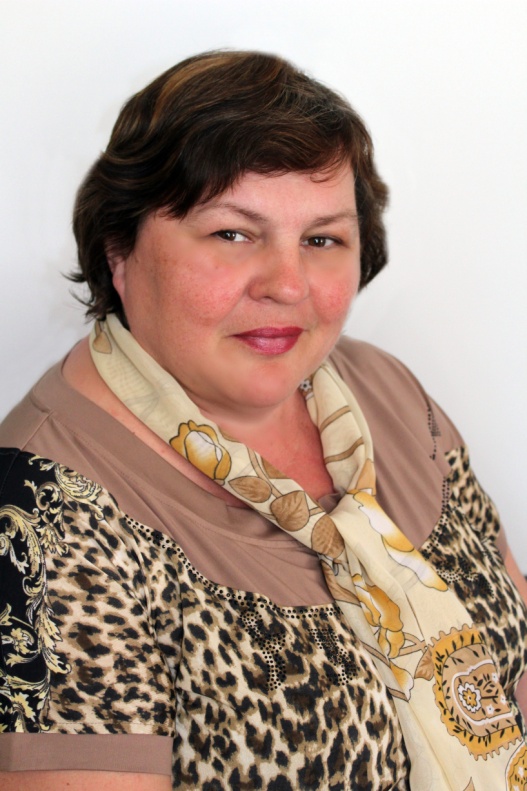 Занимаемая должность (должности)ПреподавательСведения об образованииВысшее, Магаданский педагогический институтНаименование образовательной программы (код, наименование профессии, специальности/специальностей), в реализации которых участвует педагогический работник08.02.01 Строительство и эксплуатация зданий и сооружений09.02.05 Прикладная информатика (по отраслям)13.02.11 Техническая эксплуатация и обслуживание электрического и электромеханического оборудования (по отраслям)21.02.19 Землеустройство22.02.02 Металлургия цветных металлов38.02.01 Экономика и бухгалтерский учет (по отраслям)40.02.01 Право и организация социального обеспечения42.02.01 РекламаПреподаваемые дисциплины«Русский язык», «Литература», «Родная литература», «Русский язык и культура речи»Квалификационная категорияВКК по 27 марта 2028г. Приказ № 432-Д от 07.04.2023г.Ученое степень, звание (при наличии)-Наименование направления подготовки и (или) специальностиУчитель русского я зыка и литературыДанные о повышении квалификации и (или) профессиональной переподготовке (при наличии)17.01.-24.01.2023г ГАПОУ СО «УГК им. И.И. Ползунова» - Основы педагогической деятельности педагогов профессионального обучения – 16 часов.Общий стаж работы38 лет (с 1985г.)Стаж педагогической работы 29 летСтаж работы в ОУ6 лет (с 2017г.)Стажировка13.04.-30.04.2018г. – МАОУ СОШ № 4  – «Современные подходы в обучении русскому языку в соответствии с ФГОС» - 72ч.Фамилия, имя, отчествоСлободчикова Татьяна ВалерьевнаДата рождения25.04.1976Фотография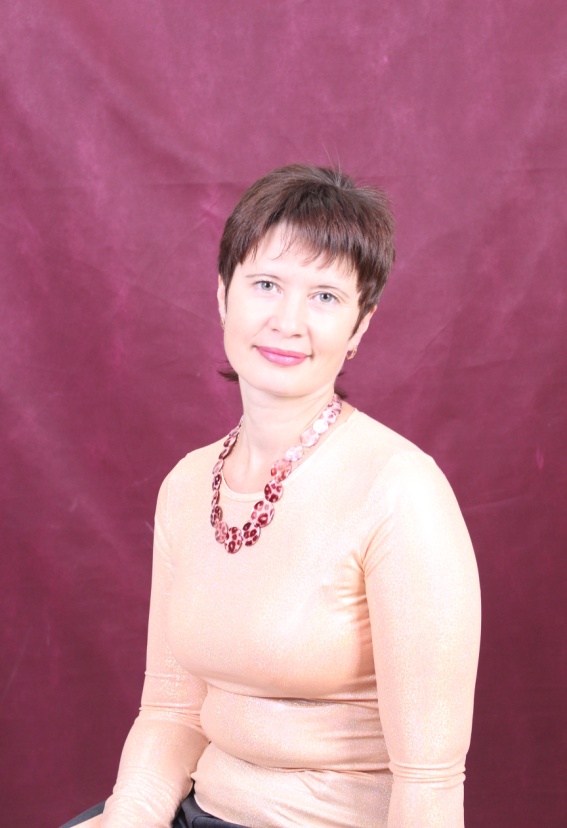 Занимаемая должность (должности)ПреподавательСведения об образованииВысшее, Российский государственный профессионально – педагогический университетНаименование образовательной программы (код, наименование профессии, специальности/специальностей), в реализации которых участвует педагогический работник08.02.01 Строительство и эксплуатация зданий и сооружений21.02.19 ЗемлеустройствоПреподаваемые дисциплины«Осуществление кадастровых отношений», «Кадастры и кадастровая оценка земель», «Определение стоимости недвижимого имущества», «Оценка недвижимости имущества»Квалификационная категорияВКК по 22 мая 2028 г.Приказ № 674-Д от 02.06.2023г.Ученое степень, звание (при наличии)-Наименование направления подготовки и (или) специальностиЭкономист - менеджерДанные о повышении квалификации и (или) профессиональной переподготовке (при наличии)23.09-10.11.2020г. ГАПОУ СО «ЕЭТК» Практика и методика реализации образовательных программ среднего профессионального образования – 262 часа.Общий стаж работы24 годаСтаж педагогической работы 8 летСтаж работы в ОУ16 летСтажировка13.08.-25.08.2018г. – оценочная компания ООО «АПРАЙЗ» – «Оценка недвижимого имущества» - 72ч.;10.09.-20.09.2019г. – АО «УЭМ» - для преподавателей спец. и общеобраз. Дисциплин УГК им. И.И.Ползунова – 39ч.Фамилия, имя, отчествоСысоева Юлия АркадьевнаДата рождения28.10.1984Фотография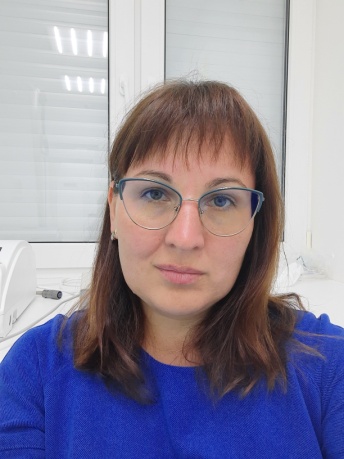 Занимаемая должность (должности)ПреподавательСведения об образованииВысшее, Уральский государственный университет им. А.М. Горького, 2006, бакалавр - Математика. Компьютерные науки;Уральский федеральный университет им. Первого президента России Б.Н. Ельцина – Магистр -  Организация работы с молодежью, 2017Наименование образовательной программы (код, наименование профессии, специальности/специальностей), в реализации которых участвует педагогический работник08.02.01 Строительство и эксплуатация зданий и сооружений09.02.05 Прикладная информатика (по отраслям)13.02.11 Техническая эксплуатация и обслуживание электрического и электромеханического оборудования (по отраслям)21.02.19 Землеустройство22.02.02 Металлургия цветных металлов38.02.01 Экономика и бухгалтерский учет (по отраслям)40.02.01 Право и организация социального обеспечения42.02.01 РекламаПреподаваемые дисциплиныМатематика, информатика, информационные технологии в профессиональной деятельности.Квалификационная категория-Ученое степень, звание (при наличии)-Наименование направления подготовки и (или) специальностимагистрДанные о повышении квалификации и (или) профессиональной переподготовке (при наличии)Общий стаж работы15 лет (с 2003- 2018г., с 2022)Стаж педагогической работы  1год  (с 2022г.)Стаж работы в ОУ1год  (с 2022г.)Стажировка -Фамилия, имя, отчествоХлопина Светлана ЮрьевнаДата рождения12.07.1971Фотография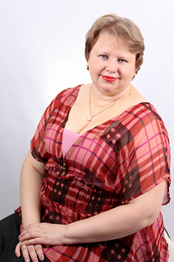 Занимаемая должность (должности)ПреподавательСведения об образованииВысшее, Уральский финансово-юридический институт Наименование образовательной программы (код, наименование профессии, специальности/специальностей), в реализации которых участвует педагогический работник21.02.19 Землеустройство38.02.01 Экономика и бухгалтерский учет (по отраслям)40.02.01 Право и организация социального обеспеченияПреподаваемые дисциплиныЭкономика организации, экономика отрасли, бухгалтерский учет, статистика, финансы денежное обращение и кредит, аудит, экономическая статистика, налоги и налогооблажение.Квалификационная категорияВКК по 29 ноября 2026г.Приказ №1167-Д от 10.12.2021г.Ученое степень, звание (при наличии)-Наименование направления подготовки и (или) специальностиЭкономист по специальности финансы и кредит Данные о повышении квалификации и (или) профессиональной переподготовке (при наличии)18.11 – 18.12.2020г. – федеральное государственное бюджетное образовательное учреждение высшего образования «Уральский государственный педагогический университет» «Современный урок в цифровой среде для обучающихся в СПО» - 72чОбщий стаж работы29 летСтаж педагогической работы 18 летСтаж работы в ОУ18 летСтажировка  07.09.-21.09.2018г. ООО «Наш дом» г. Екатеринбург – 72ч.Фамилия, имя, отчествоХмелева Елена ГеннадьевнаДата рождения19.09.1979Фотография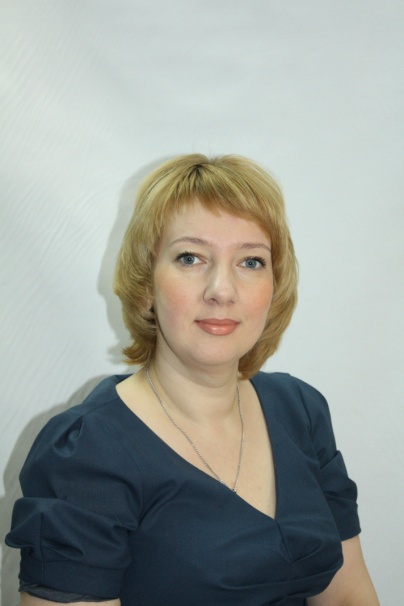 Занимаемая должность (должности)ПреподавательСведения об образованииВысшее, АНО ВО «Гуманитарный университет», 2021г., «Юриспруденция», магистр2004 год, Уральский государственный педагогический университет, специальность «Психология»Наименование образовательной программы (код, наименование профессии, специальности/специальностей), в реализации которых участвует педагогический работник40.02.01 Право и организация социального обеспеченияПреподаваемые дисциплиныОсновы права, ПОПД, конституционное право, административное право, семейное право, уголовное право, трудовое право, гражданское право, гражданский процесс, юридическая психология, финансовое право, налоговое право.Квалификационная категорияВКК по 26 декабря 2027г.Приказ №15-Д от 16.01.2023г.Ученое степень, звание (при наличии)-Наименование направления подготовки и (или) специальностипедагог – психолог; юрист - бухгалтер Данные о повышении квалификации и (или) профессиональной переподготовке (при наличии)18.11-22.11.2019г. – ГАОУ ДПО СО «ИРО» -  «Технологии практико – ориентированного обучения в соответствии с ФГОС СПО – 4» - 40ч.;11.03.2022г., ГАОУ ДПО Свердловской области «Институт развития образования», удостоверение 6617537 №0073079 от 31.03.2022 по программе «Педагогическая деятельность в профессиональном обучении, СПО и ДПО. Вариативный модуль: «Современные педагогические технологии».Общий стаж работы23 годаСтаж педагогической работы 23 годаСтаж работы в ОУ17 летСтажировка  16.04.18 – 20.04.18 ГКУ службы занятости населения СО «Верхнепышминский центр занятости» - Знакомство с организацией деятельности ГКУ службы занятости населения СО «ВП ЦЗ» - 32ч.;29.05.-23.08.2019г. – ООО «УЭМ – Энерго» - «Особенности деятельности юриста в организации» -144ч.Фамилия, имя, отчествоШумилова Татьяна АлександровнаДата рождения13.05.1976Фотография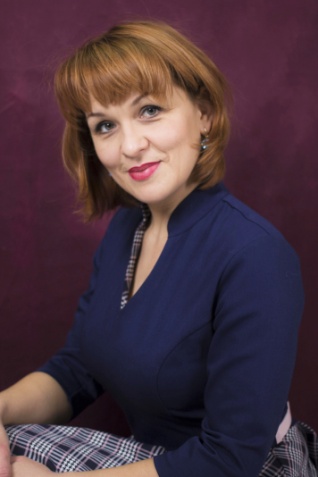 Занимаемая должность (должности)ПреподавательСведения об образованииВысшее, Шадринский государственный педагогический институтНаименование образовательной программы (код, наименование профессии, специальности/специальностей), в реализации которых участвует педагогический работник08.02.01 Строительство и эксплуатация зданий и сооружений09.02.05 Прикладная информатика (по отраслям)13.02.11 Техническая эксплуатация и обслуживание электрического и электромеханического оборудования (по отраслям)21.02.19 Землеустройство22.02.02 Металлургия цветных металлов38.02.01 Экономика и бухгалтерский учет (по отраслям)40.02.01 Право и организация социального обеспечения42.02.01 РекламаПреподаваемые дисциплиныИностранный язык, иностранный язык в профессиональной деятельности.Квалификационная категорияВКК по 28 марта 2027г.Приказ №340-Д от 06.04.2022г.Ученое степень, звание (при наличии)-Наименование направления подготовки и (или) специальностиУчитель английского языкаДанные о повышении квалификации и (или) профессиональной переподготовке (при наличии)04.10.21-22.10.21 – ГАОУ ДПО СО «ИРО» «Формирование функциональной грамотности обучающихся» - 72ч.Общий стаж работы25 лет (с 1997г.)Стаж педагогической работы 25 лет (с 1997г.)Стаж работы в ОУ12 лет (с 2011г.)Стажировка  13.04.-30.04.2018г. - МАОУ СОШ № 9 п. Балтым – «Современные подходы в обучении английскому языку в соответствии с ФГОС» - 72ч.;10.09.-20.09.2019г. – АО «УЭМ» - для преподавателей спец. и общеобраз. Дисциплин УГК им. И.И. Ползунова – 39ч.